Recommended Learning Materials & Forms: Checklist for COVID-19 Immunization ClinicsTo run a COVID immunization clinic, there are certain mandatory requirements. The following materials and resources are provided to help you be successful in meeting these requirements. Learning completed by: Storage, Preparation, Handling, Administration, and ReconstitutionStorage, Preparation, Handling, Administration, and ReconstitutionStorage, Preparation, Handling, Administration, and ReconstitutionRecommended for ALL CLINICSFor those NEW IN THEIR ROLE to vaccinating☐☐☐☐☐☐☐☐☐☐☐Alberta Vaccine Storage & Handling for COVID-19 VaccineAlberta Immunization RegulationAlberta COVID-19 Vaccine Program Management of Vaccine Errors or Deviations Moderna COVID-19 Vaccine Product MonographAHS Moderna – Biological InformationPfizer COVID-19 Vaccine Product Monograph AHS Pfizer Adult Formulation – Biological information AHS Pfizer Adult Formulation – Preparation of Vaccine AH Pfizer Pediatric Formulation – Biological information NEWAH Pfizer Comparison table – adult and pediatric formulation NEWAHS Absorb learning modulesCold Chain Management webinar Annual Foundational Vaccine Storage & Handling modulesCOVID Immunization Orientation: PowerPoint | RegistrationOther supplemental materialsAHS COVID-19 Immunization Demonstration videoAHS Vaccine Storage & Handling DocumentsAlberta Vaccine Cold Chain PolicyAlberta Immunization PolicyAlberta COVID-19 Immunization: GuidanceAlberta Prefilled syringe COVID-19 immunization policyNotesNotesModernaPfizer – Adult FormulationStorage in refrigerator:Pre-Puncture:  +2°C to +8°C for 30 days. +8°C to +25°C for 24 hours.Post-Puncture: +2°C to +25°C 24 hrs.10 or 14 doses per vial, depending on supplier. Approved for those 12 and older.Storage in refrigerator:Undiluted: +2°C to +8°C for 31 days.  +8°C to +25°C for 2 hours.Pfizer may arrive already having begun 31-day refrigeration countdown. CHECK SHIPPING LABEL.Diluted: +2°C to +25°C for 6 hours6 doses per vial. Pre-loading into syringes is not supported.Approved for those 12 and older.Pfizer – Pediatric Formulation NEWStorage in the refrigerator:Undiluted:  + 2°C to + 8°C up to 10 weeks. +8°C to + 25°C for up to 12 hours Diluted: + 2°C to + 25°C for up to 12 hours10 doses per vialApproved for those 5-11 years of ageDo not refreeze the vaccine. Try to use all doses within 7 days. However, do not discard unused vials after 7 days. Try to use all doses within 7 days. However, do not discard unused vials after 7 days. Adverse EventsAdverse EventsAdverse EventsRecommended for ALL CLINICSFor those NEW IN THEIR ROLE to vaccinating☐Adverse Event Following Immunization Reporting AHS Absorb learning moduleAnaphylaxis Management trainingOther supplemental materialsCOVID-19: Surveillance & Reporting of Adverse EventsAdverse Events Following Immunization PolicyArticle: Managing anaphylaxis in primary careNotesNotesAdverse events need to be reported within 3 days. Familiarize yourself with reporting requirements & process.Ensure you have the requisite knowledge and skills to manage an allergic reaction.Adverse events need to be reported within 3 days. Familiarize yourself with reporting requirements & process.Ensure you have the requisite knowledge and skills to manage an allergic reaction.Ordering, Reconciliation & WastageOrdering, Reconciliation & WastageOrdering, Reconciliation & WastageRecommended for ALL CLINICSFor those NEW IN THEIR ROLE to vaccinating☐☐☐☐Create NEW Alberta Vaccine Inventory (AVI) Account Specific to COVID-19 VaccineAHS COVID-19 Vaccine Waste Mitigation StrategyBlue Cross Vaccine Waste Mitigation GuidanceProblems Reporting Form for COVID-19 VaccineAVI training materials. (Under the Facility/Clinic Guides menu)  AVI COVID training video & PDF transcript for physician offices NotesNotesA COVID-specific AVI account is required.Weekly AVI reconciliation is required. Ensure you have a contingency plan to prevent wastage.Create a plan for receiving the vaccine if delivery occurs outside the specified delivery window.Ensure you have sufficient supplies. The vaccine is shipped with needles, syringes, alcohol swabs, and band-aids. You would need to use your own needle and syringe for any extra doses.A COVID-specific AVI account is required.Weekly AVI reconciliation is required. Ensure you have a contingency plan to prevent wastage.Create a plan for receiving the vaccine if delivery occurs outside the specified delivery window.Ensure you have sufficient supplies. The vaccine is shipped with needles, syringes, alcohol swabs, and band-aids. You would need to use your own needle and syringe for any extra doses.Immunization ReportingImmunization ReportingImmunization ReportingRecommended for ALL CLINICSFor those NEW IN THEIR ROLE to vaccinating☐☐☐Immunization Direct Submission Mechanism (IDSM)Reason codes by immunization phases for COVID-19 vaccineCOVID-19 Immunization Record (If using) 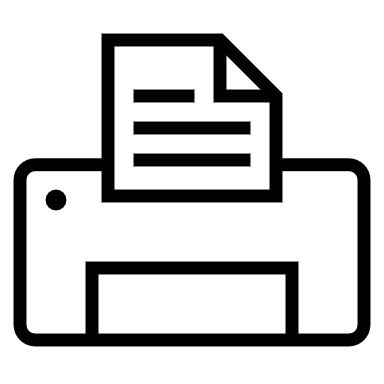 Immunization Direct Submission Mechanism (IDSM) User Training Materials  NotesNotesDaily IDSM reconciliation is required.Daily IDSM reconciliation is required.Patient Counselling and AssessmentPatient Counselling and AssessmentPatient Counselling and AssessmentRecommended for ALL CLINICSSupplemental materials☐☐☐Client Immunization Record & Care After Immunization AHS Fit to Immunize Tool Consent form (if using) AMA Be a Vaccine Positive Clinic toolkitU of C Vaccine Hesitancy GuideAHS COVID-19 Vaccine Information SheetSecond dose information for AZ recipients NotesNotesCheck Netcare for patient’s immunization status. Determine process to review aftercare instructions with patients and how they will be discharged following 15 min observation period.Check Netcare for patient’s immunization status. Determine process to review aftercare instructions with patients and how they will be discharged following 15 min observation period.Workflow/Space PlanningWorkflow/Space PlanningWorkflow/Space PlanningRecommended for ALL CLINICSFor those NEW IN THEIR ROLE to vaccinating☐Primary Care COVID-19 Immunization ToolkitContains role definitions, clinic flow, posters & more.Quick reference chart for clinic vaccination processes PHAC: COVID-19 Vaccines Planning for Immunization Clinics videoNotesNotesDo a ‘dry run’ to test processes before administering your first dose. These can include receiving the vaccine, patient flow, administering the vaccine, and documentation.Identify roles for each person in your clinic and what that role entails. Reach out to your PCN and have a conversation about tools, support or partnerships that may be available in your area.While waiting for your order confirmation, consider building a list of patients that are ready to receive immunization, based on eligibility and immunization status.Do a ‘dry run’ to test processes before administering your first dose. These can include receiving the vaccine, patient flow, administering the vaccine, and documentation.Identify roles for each person in your clinic and what that role entails. Reach out to your PCN and have a conversation about tools, support or partnerships that may be available in your area.While waiting for your order confirmation, consider building a list of patients that are ready to receive immunization, based on eligibility and immunization status.BillingBillingBillingRecommended for ALL CLINICSRecommended for ALL CLINICS☐☐☐Med 242: COVID-19 vaccine codes Med 243: COVID-19 vaccine codes system updateAMA Guide to physician billing for COVID-19 vaccinationsMed 242: COVID-19 vaccine codes Med 243: COVID-19 vaccine codes system updateAMA Guide to physician billing for COVID-19 vaccinationsNotesNotesCurrently, there is no interprovincial billing arrangement enabling physicians to claim the COVID-19 vaccine fee codes when the vaccine is administered to patients without an Alberta Health Card. Another option is for these patients is to call Health Link at 811 to book a vaccine appointment at an Alberta Health Services (AHS) immunization site.Currently, there is no interprovincial billing arrangement enabling physicians to claim the COVID-19 vaccine fee codes when the vaccine is administered to patients without an Alberta Health Card. Another option is for these patients is to call Health Link at 811 to book a vaccine appointment at an Alberta Health Services (AHS) immunization site.Name:Signature:Date: